BAŞLAMA ve BİTİŞ TARİHİ: 23 - 24 Aralık 2017 YER: Salamis Bay Conti Otel, GazimağusaSON BAŞVURU TARİHİ:12 Aralık 2017, Salı – Saat 16.00 (Bu tarihten sonra başvuru kabul edilmeyecektir.)DÜŞÜNME SÜRESİ: 60 dakika + 30 saniye eklemeli tempoORGANİZASYON: Kuzey Kıbrıs Satranç FederasyonuSPONSOR: Türkiye İş BankasıKATEGORİLER:7-8-9-10-11-12-13-14-15-16-17-18 yaş genel ve kızlar. 2011 (7 yaş), 2010 (8 yaş), 2009 (9 yaş), 2008 (10 yaş), 2007 (11 yaş), 2006 (12 yaş), 2005 (13 yaş), 2004 (14 yaş), 2003 (15 yaş), 2002 (16 yaş), 2001 (17 yaş), 2000 (18 yaş) doğumlu sporcular olmalıdır. YÖNTEM:Her kategori için yedi veya daha fazla sporcu katılması durumunda 32 kişiye kadar 5 Tur, 32’den fazla katılım olması halinde 6 Tur Bireysel İsviçre Sistemi yöntemi uygulanır. 6 veya daha az oyuncudan oluşan kategoriler döner turnuva şeklinde yapılacaktır.KATILIM ŞARTI: KKTC vatandaşı ve KKSF Lisanslı 7. Maddede belirtilen yaşlardaki tüm sporcular katılabilir.BAŞVURULAR: yasgruplari@kksf.org adresine yapılacaktır.Ekteki başvuru formu eksiksiz doldurulmalıdır. Başka herhangi bir yöntemle başvuru kabul edilmeyecektir. Belirtilenler dışındaki hatalardan Federasyon sorumlu olmayacaktır.KURALLAR: FIDE ve KKSF Yarışmalar Yönetmeliği kuralları uygulanır.KATILIM ÜCRETİ: 40 TL’dir.ÖDÜLLER: Her kategoride ilk üçe giren sporculara kupa ve 2011 doğumlu sporculara madalya verilecektir. Her kategoride katılımcı sayısına göre Milli Takım Havuzuna alınacak sporcuların sayısı, turnuva başlamadan önce duyurulacaktır.DEĞERLENDİRME: Sonuçlar Ulusal Kuvvet Derecesi (UKD) hesaplamalarında kullanılacaktır.KAZANILACAK HAKLAR: Kategorilerinde birinci gelenler Spor Dairesi’nin katkı koyması halinde Türkiye Yaş Grupları Şampiyonası’nda ülkemizi temsil edeceklerdir. Birinci gelenin gidememesi durumunda hangi sporcunun gönderilip gönderilmemesine sıralama temel alınarak Federasyon Yönetim Kurulu karar verecektir. Kategorilerinde ilk beşe giren sporcular (18 yaş grubu hariç) gelecek yılki yarışmada bir gece otelde ücretsiz konaklama hakkı elde edeceklerdir.YÜKÜMLÜLÜKLER: Milli takım havuzuna giren sporcular Federasyonun düzenleyeceği eğitim kamplarına katılmak zorundadırlar. Ayrıca Milli Takım Havuzunda bulunan sporcular Federasyonun yurt içi ve yurt dışı yarışmalarında görev verildiği zaman ülkemizi temsil etmekle yükümlüdürler. Ödül alma hakkı kazanan sporcular, ödül törenine katılmak zorundadır. Ödül törenine katılmayan sporcular hiçbir ödül alamazlar.EŞİTLİK BOZMA: Yarışma sonunda bir dereceyi eş puanlı sporcuların paylaşması durumunda; sırası ile Buchholz-1(alttan), Buchholz-2(alttan), Sonneborn Berger, aralarındaki maç, Galibiyet Sayısı yöntemlerine başvurulur. Kategorilerde Birinci, ikinci ve üçüncülük dereceleri için yukarıdaki tüm kıstasların eşit olması durumunda kura çekimi yapılır.YAPTIRIM:Federasyonca geçerli bir mazereti (hastalık) olmadan yarışmadan çekilen oyuncu, ertesi yılki yaş birincilikleri yarışmasına katılamazlar.Ülkemizi yurt dışında temsil etme hakkı kazanan sporcular, katılacağını yazılı olarak bildirmesine rağmen katılmaktan vazgeçtikleri takdirde, doğacak maddi zararları karşılarlar. Buna uymayan sporcular Ceza ve Disiplin Kuruluna sevk edilir.Milli takım havuzuna seçilen sporcuların KKSF tarafından düzenlenen eğitim kamplarına geçerli bir mazereti olmadan katılmaması durumunda milli takım oyuncularına sağlanan veya sağlanacak olan haklardan yararlanamazlar.Milli takım havuzuna seçilen sporcular KKSF’nin belirleyeceği yurt içi ve yurt dışı etkinliklere mazeretsiz katılmayanlara “c” bendindeki yaptırım uygulanacaktır.İTİRAZ: İtiraz Kurulu oluşturulmayacak olup, başhakemin vereceği karar kesindir.BEKLEME SÜRESİ: Bekleme süresi 15 dakikadır. Bu süreden sonra gelenler hükmen mağlup sayılır.CEP TELEFONU: Yarışma salonuna sporcular kesinlikle cep telefonu ve elektronik cihazlar ile giremezler.BAŞHAKEM:  Başhakem ve masa hakemleri daha sonra duyurulacaktır.PROGRAM:8-9-10 YAŞ GENEL KATEGORİLERİ:Ödül Töreni saat 19.00’da yapılacaktır.DİĞER YAŞ KATEGORİLERİ:Ödül Töreni saat 19.00’da yapılacaktır.		UYGULAMAKatılım ücretleri sporcuların bağlı bulundukları Dernekler tarafından toplanacak ve Federasyonun Banka hesabına veya Federasyon sekreterliğine toplu olarak yatırılacaktır. Dernek yetkilileri ekteki başvuru formunu eksiksiz doldurup mail ile federasyona gönderecektir. Bireysel lisansa sahip sporcular, başvurularını kendileri yapacaklardır. (Kuzey Kıbrıs Satranç Federasyonu Hesabı: Türk Bankası Köşklüçiftlik Şubesi – Hesap No: 20000 24264) Havaleler KKTC’deki herhangi bir Türk Bankası şubesinden yapılabilir. Yatırım dekontları en geç 12 Aralık 2017 tarihi saat 16.00’ya kadar Federasyon ofisine yarışacak sporcular listesi ile birlikte teslim edilmeli veya iletisim@kksf.org mail olarak gönderilmelidir. Kayıt yaptırıp katılım ücreti ödenmeyen sporcular kayıt listelerine dâhil edilmeyeceklerdir.Geçici listelerin asılması ve itiraz süresinde farklı kategoride kayıt yapılan sporcular eşlendirmenin asılmasına kadar itiraz edip düzeltme yapmaması durumunda mağlup sayılıp, ikinci turda doğru kategoride eşlendirmeye alınacaklardır.Turnuva boyunca görevli bir hemşire sporculara ücretsiz sağlık hizmetlerinde yardımcı olacaktır.Geçen yıl kategorilerinde ilk beş dereceyi elde edenlerin bir gece (Cumartesi) her şey dâhil otel konaklamaları Federasyon aracılığı ile sponsor tarafından karşılanacaktır ve odalamalar Federasyon tarafından ayarlanacaktır. Kendi olanakları ile konaklamak isteyen sporcu, veli, yönetici, antrenör ve refakatçiler konaklama başvurularını kesinlikle Federasyona yapacaklardır.  Aksi takdirde otel tarafından yapılacak fiyatlandırmadan Federasyon sorumlu olmayacaktır. Konaklama için en son başvuru tarihi 15 Aralık 2017’dir. Bu tarihten sonra yapılan konaklama başvuruları otelin müsaitlik durumuna göre değerlendirilecektir.  Ücretsiz konaklayacak sporcular her şey dâhil sistemde Cumartesi akşamı açık büfe yemek, Pazar sabah açık büfe kahvaltı, Pazar öğle açık büfe yemek şeklinde konaklayacaklardır. Cumartesi öğle yemeği sporculara aittir. (Not: Hak sahibi sporcuların listesi ekte sunulmuştur.) Konaklama Başvuruları: yasgruplari@kksf.org adresine mail olarak yapılacaktır.Oyun salonuna ne sıfat olursa olsun, hakem ve federasyon yöneticileri dışında hiç kimse alınmayacaktır. Sadece İlk tur için 10 dakika fotoğraf çekmek için seyircilere salona giriş izni verilecektir.Geçici Başvuru Listeleri Satranç Federasyonu resmi internet sitesinden 14 Aralık 2017, Perşembe günü yayınlanacaktır. Kesin listeler ise 18 Aralık 2017, Pazartesi günü yayınlanacaktır. Geçici listelere itirazlar varsa en geç 15 Aralık 2017 tarihine kadar yapılmalıdır. Ödeme yapıp kaydını yaptıranlar, kayıt kontrolünü teknik toplantı öncesi yapmalıdırlar. Kayıt kontrolü yapılmayan sporcular eşlendirmeye alınmayacaklar, ancak ikinci tur eşlendirmesinden önce bildirmeleri halinde eşlendirmeye 2. turdan itibaren dâhil edileceklerdir. İkinci tur eşlendirmesinden sonra gelenler turnuvaya alınmazlar.Tüm sporculara ücretsiz yaka kartı hazırlanacaktır. Yaka kartı bulunmayan sporcu salona alınmayacaktır. Yaka kartını kaybeden sporcular 10 TL karşılığında yeni yaka kartı çıkarabilecektir.7 yaş kategorisi hariç tüm kategoriler notasyon tutmak zorundadırlar ve kalemlerini kendileri getireceklerdir.Yarışma salonunda sporculara ücretsiz su imkânı sağlanacaktır.KONAKLAMASalamis Bay Conti Otel Konaklama ücretleri: Her şey Dâhil Konaklama: Kahvaltı (Pazar günü), Öğle yemeği (Pazar günü), akşam yemeği (Cumartesi akşamı) açık büfe şeklindedir. Cumartesi akşamı alınacak olan limitsiz yerli alkollü ve alkolsüz içecekler (minibar ve kahve hariç) dâhildir. Cumartesi öğle yemeği programa dâhil değildir. 1 Yetişkin (tek kişilik oda günlük) – 300 TL2 Yetişkin (çift kişilik oda günlük) – 400 TL3 Yetişkin (üç kişilik oda günlük) – 600 TL4 Yetişkin (dört kişilik oda günlük) – 800 TLÇocuk yaşı: 0-12ÇOCUK İNDİRİMLERİ: 2 TAM ÖDEYENLE AYNI ODADA KALANLAR İÇİN GEÇERLİDİR. 2 (yetişkin) + 2 (çocuk) = 2,5 öder = 500 TL2 (yetişkin) + 1 (çocuk) = 2 öder = 400 TL1 (yetişkin) + 1 (çocuk) = 2 öder = 400 TL Otelde konaklama yapmayıp öğle yemeği, kahvaltı ve akşam yemeği almak isteyenler alabilecektir. Ücretlendirmeler şu şekilde olacaktır;Kahvaltı: 40 TLÖğle yemeği: 50 TL (açık büfe ve yerli meşrubatlar) yetişkinlerAkşam Yemeği: 60 TL (açık büfe ve yerli meşrubatlar) yetişkinler3 - 12 yaş yemek: 30 TL (açık büfe ve yerli meşrubatlar)12 – 18 yaş yemek: 40 TL (açık büfe ve yerli meşrubatlar)Notlar: Kahve ve alkollü içecekler hariçtir.Yarışma günlerinde otel imkânlarından faydalanacak olan sporcu ve velilere (konaklama yapacak veya yapmayacak olan herkese) otel idaresi tarafından bileklik takılacaktır.Konaklama başvuruları Federasyona yapılacaktır.KKSF Yönetim Kurulu Tel No: (+90) 392 223 61 33 E-mail: iletisim@kksf.orgWeb: kksf.orgKUZEY KIBRIS SATRANÇ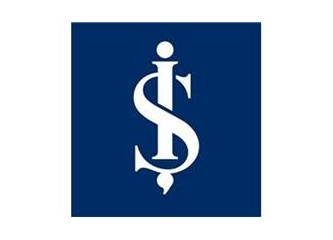 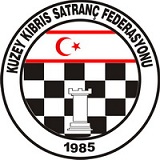 FEDERASYONU2018 KKTC YAŞ GRUPLARI SATRANÇ ŞAMPİYONASIYÖNERGESİTARİHGÜNSAATAÇIKLAMA23.12.2017Cumartesi09.00–10.00Kayıt Kontrol işlemleri23.12.2017Cumartesi10.00–10.15Listelerin asılması ve itirazlar23.12.2017Cumartesi10.15–10.30Teknik Toplantı23.12.2017Cumartesi10.30–10.45Eşlendirmelerin asılması23.12.2017Cumartesi11.00Tur23.12.2017Cumartesi13.00Tur23.12.2017Cumartesi15.30Tur24.12.2017Pazar09.30Tur24.12.2017Pazar13.30Tur24.12.2017Pazar16.30TurTARİHGÜNSAATAÇIKLAMA23.12.2017Cumartesi09.00–10.00Kayıt Kontrol işlemleri23.12.2017Cumartesi11.45–12.00Listelerin asılması ve itirazlar23.12.2017Cumartesi12.00–12.30Teknik Toplantı23.12.2017Cumartesi12.30–12.45Eşlendirmelerin asılması23.12.2017Cumartesi13.00Tur23.12.2017Cumartesi15.30Tur24.12.2017Pazar09.30Tur24.12.2017Pazar13.30Tur24.12.2017Pazar16.30Tur